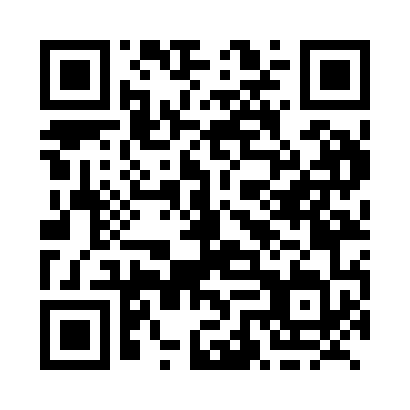 Prayer times for Cox's Cove, Newfoundland and Labrador, CanadaMon 1 Jul 2024 - Wed 31 Jul 2024High Latitude Method: Angle Based RulePrayer Calculation Method: Islamic Society of North AmericaAsar Calculation Method: HanafiPrayer times provided by https://www.salahtimes.comDateDayFajrSunriseDhuhrAsrMaghribIsha1Mon3:245:221:266:579:3011:282Tue3:255:231:276:579:3011:283Wed3:255:241:276:579:3011:284Thu3:255:241:276:579:2911:285Fri3:265:251:276:579:2911:286Sat3:265:261:276:569:2811:287Sun3:275:271:276:569:2811:278Mon3:275:281:286:569:2711:279Tue3:285:281:286:569:2711:2710Wed3:295:291:286:559:2611:2711Thu3:295:301:286:559:2511:2612Fri3:305:311:286:559:2411:2613Sat3:305:321:286:549:2411:2614Sun3:315:331:286:549:2311:2515Mon3:315:351:286:539:2211:2516Tue3:325:361:286:539:2111:2517Wed3:335:371:296:529:2011:2418Thu3:335:381:296:529:1911:2419Fri3:345:391:296:519:1811:2320Sat3:345:401:296:519:1711:2321Sun3:365:411:296:509:1611:2022Mon3:385:431:296:509:1411:1823Tue3:415:441:296:499:1311:1624Wed3:435:451:296:489:1211:1425Thu3:455:461:296:479:1111:1126Fri3:475:481:296:479:0911:0927Sat3:505:491:296:469:0811:0728Sun3:525:501:296:459:0711:0529Mon3:545:521:296:449:0511:0230Tue3:565:531:296:439:0411:0031Wed3:595:541:296:429:0210:57